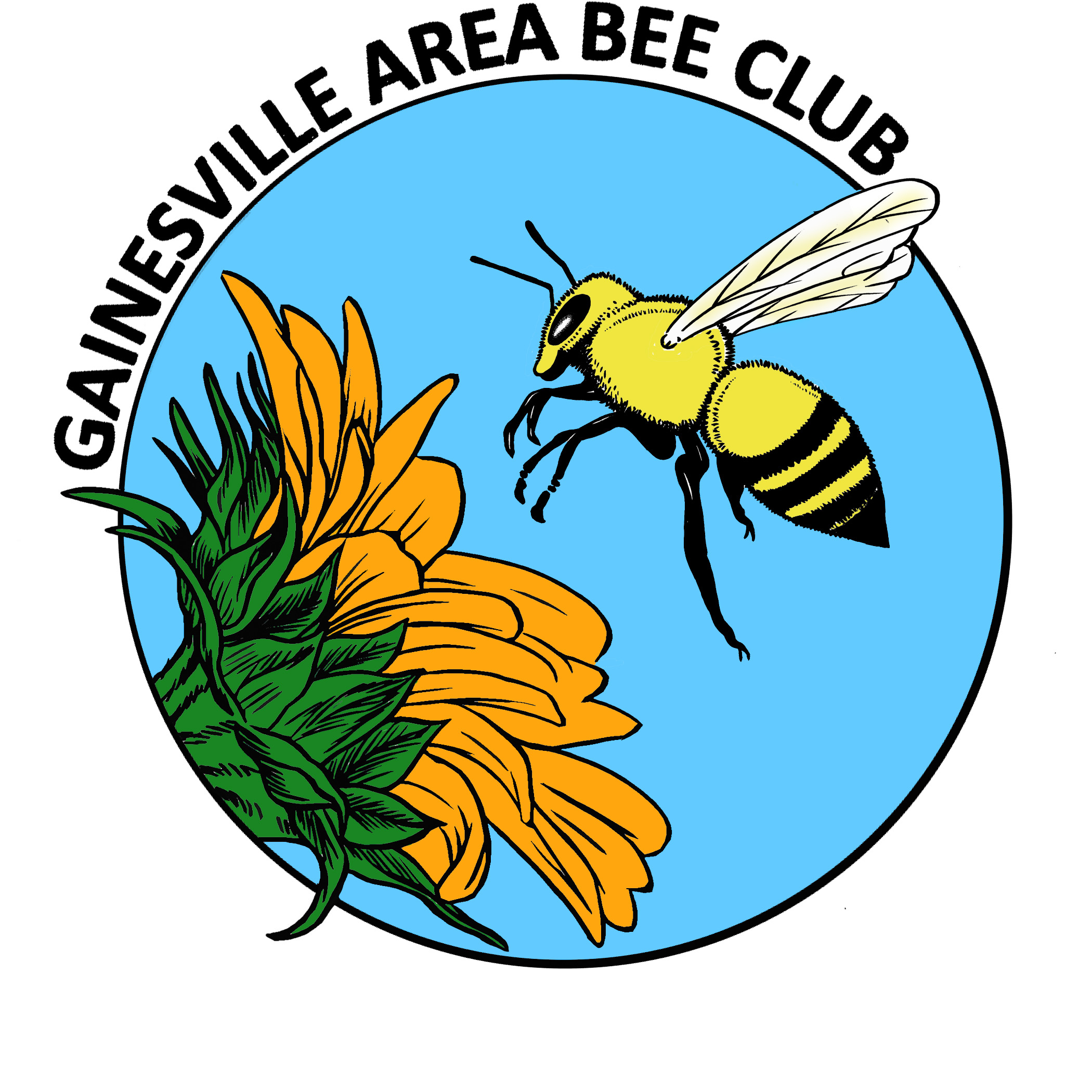 GAB EC AGENDANOVEMBER 2013No EC meeting.Kim and Janice to work on website with Andrew.Next month:American Federation of Beekeepers letter/invitationGeneral Meeting Announcements*Nominations; Election next month	Current Nominations
	President Elect			NONE 	Treasurer			Susan Harris	Communications Secretary	Kim Harris	Recording Secretary		NONE 	FSBA Representative		Richard Bias	Raffle Organizer*Lubee Bat Festival report*Fall Picnic Report*SFCC Hobby Beekeeping Course*Show observation hive*Beekeeping Rule 5B-54They include the elimination of the neighbor approvals for obtaining a special permit to register bees if the beekeeper cannot comply with the conditions of the Beekeeper Compliance Agreement (BCA).  Portions of the BCA were also updated to include clearer colony densities on land larger than an acre.   Colony densities under the BCA include the increases in swarm season to double the number of acceptable colonies for a 60 day period.  The final version will still require the beekeepers whose apiaries are on land not zoned as agricultural to sign the Beekeeper Compliance Agreement upon their annual inspection or alternatively request a special permit.*Bee Buddies*Next month potluck